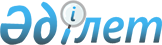 Об утверждении зон деятельности органов государственных доходов, в пределах которых осуществляется таможенный контроль в отношении товаров и транспортных средств международной перевозки, находящихся под таможенным контролем
					
			Утративший силу
			
			
		
					Приказ Министра финансов Республики Казахстан от 9 декабря 2015 года № 638. Зарегистрирован в Министерстве юстиции Республики Казахстан 31 декабря 2015 года № 12781. Утратил силу приказом Министра финансов Республики Казахстан от 12 февраля 2018 года № 167 (вводится в действие по истечении десяти календарных дней после дня его первого официального опубликования)
      Сноска. Утратил силу приказом Министра финансов РК от 12.02.2018 № 167 (вводится в действие по истечении десяти календарных дней после дня его первого официального опубликования).
      В соответствии с подпунктом 16) пункта 1 статьи 4 Кодекса Республики Казахстан от 30 июня 2010 года "О таможенном деле в Республике Казахстан" ПРИКАЗЫВАЮ:
      1. Определить зоны деятельности органов государственных доходов, в пределах которых осуществляется таможенный контроль в отношении товаров и транспортных средств международной перевозки, находящихся под таможенным контролем, согласно приложению к настоящему приказу.
      2. Комитету государственных доходов Министерства финансов Республики Казахстан (Ергожин Д.Е.) в установленном законодательством порядке обеспечить:
      1) государственную регистрацию настоящего приказа в Министерстве юстиции Республики Казахстан;
      2) в течение десяти календарных дней после государственной регистрации настоящего приказа его направление на официальное опубликование в периодических печатных изданиях и информационно-правовой системе "Әділет", а также в Республиканское государственное предприятие на праве хозяйственного ведения "Республиканский центр правовой информации Министерства юстиции Республики Казахстан" для размещения в Эталонном контрольном банке нормативных правовых актов Республики Казахстан;
      3) размещение настоящего приказа на интернет-ресурсе Министерства финансов Республики Казахстан.
      3. Настоящий приказ вводится в действие по истечении десяти календарных дней со дня его первого официального опубликования. Зоны деятельности органов государственных доходов, в
пределах которых осуществляется таможенный контроль в
отношении товаров и транспортных средств международной
перевозки, находящихся под таможенным контролем
					© 2012. РГП на ПХВ «Институт законодательства и правовой информации Республики Казахстан» Министерства юстиции Республики Казахстан
				
Министр финансов
Республики Казахстан
Б. СултановПриложение
к приказу Министра финансов
Республики Казахстан
от 9 декабря 2015 года № 638
№ п/п
Наименование органов государственных доходов
Зона деятельности
1.
Департамент государственных доходов по Акмолинской области Комитета государственных доходов Министерства финансов Республики Казахстан
В пределах административно-территориальной границы Акмолинской области
2.
Департамент государственных доходов по Актюбинской области Комитета государственных доходов Министерства финансов Республики Казахстан
В пределах административно-территориальной границы Актюбинской области
3.
Департамент государственных доходов по Алматинской области Комитета государственных доходов Министерства финансов Республики Казахстан
В пределах административно-территориальной границы Алматинской области за исключением административно-территориальных границ Илийского, Карасайского, Талгарского и Алакольского районов Алматинской области
4.
Департамент государственных доходов  по Атырауской области Комитета государственных доходов Министерства финансов Республики Казахстан
В пределах административно-территориальной границы Атырауской области
5. 
Департамент государственных доходов по Восточно-Казахстанской области Комитета государственных доходов Министерства финансов Республики Казахстан
В пределах административно-территориальной границы Восточно-Казахстанской области
6.
Департамент государственных доходов по Жамбылской области Комитета государственных доходов Министерства финансов Республики Казахстан
В пределах административно-территориальной границы  Жамбылской области
7.
Департамент государственных доходов по Западно-Казахстанской области Комитета государственных доходов Министерства финансов Республики Казахстан
В пределах административно-территориальной границы Западно-Казахстанской области
8.
Департамент государственных доходов  по Карагандинской области Комитета государственных доходов Министерства финансов Республики Казахстан
В пределах административно-территориальной границы Карагандинской области
9.
Департамент государственных доходов по Костанайской области Комитета государственных доходов Министерства финансов Республики Казахстан
В пределах административно-территориальной границы Костанайской области
10.
Департамент государственных доходов по Кызылординской области Комитета государственных доходов Министерства финансов Республики Казахстан
В пределах административно-территориальной границы Кызылординской области, а также города "Байконур"
11.
Департамент государственных доходов по Северо-Казахстанской области Комитета государственных доходов Министерства финансов Республики Казахстан
В пределах административно-территориальной границы   Северо-Казахстанской области
12.
Департамент государственных доходов по Мангистауской области Комитета государственных доходов Министерства финансов Республики Казахстан
В пределах административно-территориальной границы Мангистауской области
13.
Департамент государственных доходов по Павлодарской области Комитета государственных доходов Министерства финансов Республики Казахстан
В пределах административно-территориальной границы Павлодарской области
14.
Департамент государственных доходов по Южно-Казахстанской области Комитета государственных доходов Министерства финансов Республики Казахстан
В пределах административно-территориальной границы Южно-Казахстанской области
15.
Департамент государственных доходов  по городу Астане Комитета государственных доходов Министерства финансов Республики Казахстан
В пределах административно-территориальной границы  города Астана
16.
Департамент государственных доходов  по городу Алматы Комитета государственных доходов Министерства финансов Республики Казахстан
В пределах административно-территориальной границы города Алматы и административно-территориальных границ Илийского, Карасайского и Талгарского районов Алматинской области
17.
Таможня "Достык" Комитета государственных доходов Министерства финансов Республики Казахстан
В пределах административно-территориальной границы Алакольского района Алматинской области